ΠΙΝΑΚΑΣ ΜΕΤΑΛΛΙΩΝ «ΝΙΟΒΕΙΑ» ΘΕΣΣΑΛΟΝΙΚΗ 19-20-21/4/2024ΠΙΝΑΚΑΣ ΜΕΤΑΛΛΙΩΝ «ΝΙΟΒΕΙΑ» ΘΕΣΣΑΛΟΝΙΚΗ 19-20-21/4/2024ΠΙΝΑΚΑΣ ΜΕΤΑΛΛΙΩΝ «ΝΙΟΒΕΙΑ» ΘΕΣΣΑΛΟΝΙΚΗ 19-20-21/4/2024ΠΙΝΑΚΑΣ ΜΕΤΑΛΛΙΩΝ «ΝΙΟΒΕΙΑ» ΘΕΣΣΑΛΟΝΙΚΗ 19-20-21/4/2024ΠΙΝΑΚΑΣ ΜΕΤΑΛΛΙΩΝ «ΝΙΟΒΕΙΑ» ΘΕΣΣΑΛΟΝΙΚΗ 19-20-21/4/2024ΠΙΝΑΚΑΣ ΜΕΤΑΛΛΙΩΝ «ΝΙΟΒΕΙΑ» ΘΕΣΣΑΛΟΝΙΚΗ 19-20-21/4/2024ΟΡΕΝ ΚΑΤΗΓΟΡΙΑ ΟΡΕΝ ΚΑΤΗΓΟΡΙΑ ΟΡΕΝ ΚΑΤΗΓΟΡΙΑ ΟΡΕΝ ΚΑΤΗΓΟΡΙΑ ΟΡΕΝ ΚΑΤΗΓΟΡΙΑ ΟΡΕΝ ΚΑΤΗΓΟΡΙΑ ΔΙΟΡΓΑΝΩΤΗΣ ΣΥΛΛΟΓΟΣ  Χ.Α.Ν. ΘΕΣΣΑΛΟΝΙΚΗΣ 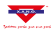 ΔΙΟΡΓΑΝΩΤΗΣ ΣΥΛΛΟΓΟΣ  Χ.Α.Ν. ΘΕΣΣΑΛΟΝΙΚΗΣ ΔΙΟΡΓΑΝΩΤΗΣ ΣΥΛΛΟΓΟΣ  Χ.Α.Ν. ΘΕΣΣΑΛΟΝΙΚΗΣ ΔΙΟΡΓΑΝΩΤΗΣ ΣΥΛΛΟΓΟΣ  Χ.Α.Ν. ΘΕΣΣΑΛΟΝΙΚΗΣ ΔΙΟΡΓΑΝΩΤΗΣ ΣΥΛΛΟΓΟΣ  Χ.Α.Ν. ΘΕΣΣΑΛΟΝΙΚΗΣ ΔΙΟΡΓΑΝΩΤΗΣ ΣΥΛΛΟΓΟΣ  Χ.Α.Ν. ΘΕΣΣΑΛΟΝΙΚΗΣ ΚΣΥΛΛΟΓΟΙΧΡΥΣΑ   ΑΡΓΥΡΑΧΑΛΚΙΝΑΣΥΝΟΛΟ 1 ΙΤΑΛΙΑ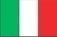 1285252 ΠΑΟΚ Α.Σ.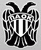 643133 Ν.Ο. ΑΛΕΞΑΝΔΡΟΥΠΟΛΗΣ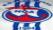 42-64 ΝΕΟΣ ΗΡΑΚΛΗΣ Γ.Σ. 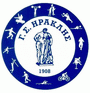 34185 Κ.Ε. ΚΟΖΑΝΗΣ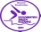 31156 ΑΘΛΗΤΙΚΗ ΑΚΑΔΗΜΙΑ ΑΣΤΕΡΙΑ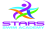 22267 Α.Ο. ΠΑΛΑΙΟΥ ΦΑΛΗΡΟΥ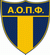 21148 Α.Σ. ΜΑΚΕΔΟΝΙΚΟΣ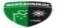 2-469 Α.Σ. ΑΡΗΣ ΘΕΣΣΑΛΟΝΙΚΗΣ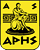 162910 Μ.Γ.Σ. ΠΑΝΣΕΡΡΑΪΚΟΣ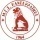 112411 Ο.Φ.Θ. ΑΛΕΞΑΝΔΡΟΥΠΟΛΗΣ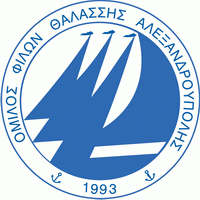 -22412 ΟΛΥΜΠΙΑΚΟΣ Σ.Φ. ΠΕΙΡΑΙΩΣ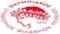 -112- Α.Ο. ΝΕΑΣ ΣΜΥΡΝΗΣ ΜΙΛΩΝ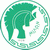 -112- ΗΛΥΣΙΑΚΟΣ Α.Ο.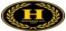 -11215 Α.Κ.Ο. ΧΑΛΚΙΔΑΣ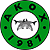 -1-1- Α.Π.Κ. ΝΕΑΠΟΛΗΣ ΘΕΣΣΑΛΟΝΙΚΗΣ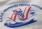 -1-117 UKS ZABIANKA GDANSK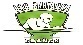 --3318 Ο.Φ. ΘΑΛΑΣΣΗΣ ΘΕΣΣΑΛΟΝΙΚΗΣ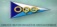 --2219 Α.Σ. ΟΔΥΣΣΕΑΣ ΘΕΣΣΑΛΟΝΙΚΗΣ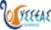 --11- ΙΧΘΥΣ ΟΜΑΔΑ ΚΟΛΥΜΒΗΣΗΣ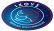 --11- Ν.Ο. ΛΑΡΙΣΑΣ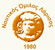 --11- Ν.Ο. ΑΡΓΟΣΤΟΛΙΟΥ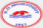 --11- Κ.Ο.Ν. ΟΡΕΣΤΙΑΔΑΣ ΝΗΡΕΑΣ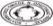 --1124 Γ.Ν.Ο. ΑΡΗΣ ΝΙΚΑΙΑΣ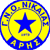 ----- Χ.Α.Ν. ΘΕΣΣΑΛΟΝΙΚΗΣ----- Α.Σ. ΠΕΡΑ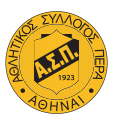 ----- ΠΑΝΑΘΗΝΑΪΚΟΣ Α.Ο.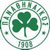 ----- Α.Ν.Ο. ΑΡΓΥΡΟΥΠΟΛΗΣ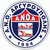 ----- Κ.Ο. ΚΑΡΠΕΝΗΣΙΟΥ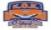 ----- Γ.Σ. ΑΝΑΓΕΝΝΗΣΗ ΛΑΜΙΑΣ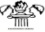 ----- Π.Α.Σ. ΓΙΑΝΝΙΝΑ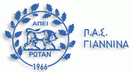 ----- Ν.Α.Ο.ΛΑΜΙΑΣ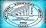 ----- Γ.Α.Σ. ΑΡΧΕΛΑΟΣ ΚΑΤΕΡΙΝΗΣ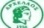 ----- Α.Π.Ο. ΠΟΣΕΙΔΩΝΑΣ ΚΑΤΕΡΙΝΗΣ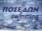 ----- Κ.Ο. ΔΡΑΜΑΣ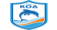 ----- ΛΑΡΙΣΑΪΚΟΣ ΤΙΤΑΝΕΣ Α.Ο.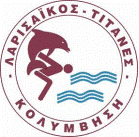 ----- Α.Κ.Α. ΔΕΛΦΙΝΙΑ ΠΤΟΛΕΜΑΪΔΑΣ 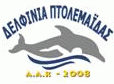 ----- Κ.Α.Ο. ΘΕΡΜΑΪΚΟΥ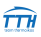 ----- Γ.Α.Σ. ΚΑΛΑΜΑΡΙΑΣ ΒΟΣΠΟΡΟΣ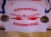 ----- Ε.Α.Τ. ΑΛΕΞΑΝΔΡΟΣ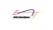 ----- Γ.Α.Σ. ΙΑΣΟΝΑΣ ΝΙΚΑΙΑΣ ΚΕΡΑΤΣΙΝΙΟΥ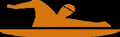 ----- Ν.Γ.Σ. ΑΡΤΕΜΙΣ 78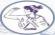 ----- Α.Ο. ΑΙΓΑΛΕΩ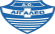 ----- Ν.Ο. ΛΕΜΕΣΟΥ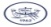 ----- Α.Ο.ΘΕΣΣΑΛΟΝΙΚΗΣ ΩΚΕΑΝΙΔΕΣ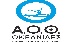 ----- Α.Π.Σ. ΟΞΥΓΟΝΟ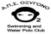 ----- Σ.Κ. ΡΟΗ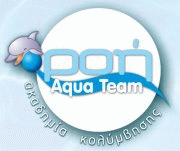 ----- Ν.Ο. ΜΑΚΕΔΟΝΙΑΣ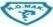 ----- ΝΑΥΑΓΟΣΩΣΤΙΚΗ ΑΚΑΔΗΜΙΑ ΒΟΡ. ΕΛΛΑΔΟΣ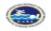 ----- ΥΔΡΙΑ Α.Σ.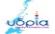 ----- Κ.Α. ΝΑΟΥΣΑ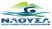 ----- Κ.Ο. ΠΕΙΡΑΙΑ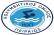 ----- Κ.Ο. ΑΞΩΝ 40 ΕΚΚΛΗΣΙΩΝ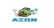 ----- Α.Σ. ΑΛΜΠΑΤΡΟΣ ΙΩΑΝΝΙΝΩΝ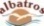 ----- SC VARDAR SKOPJE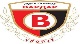 -----SC CELICHNI-----KN STEP-----SC PRISTINA-----PK OKTOPOD-----CLUB KOSOVA----